ул.О. Дорджиева, 23, п. Южный, Городовиковский район, Республика Калмыкия, 359065, (84731)  т. 98-3-24, e-mail:admyuzh@yandex.ru____________________________РЕШЕНИЕ Собрания депутатов Южненского сельского муниципального образования Республики Калмыкия29 сентября  2020г.                                      №  7                                                   п.ЮжныйОб объявлении конкурса по отборукандидатур на должность Главы Южненского  сельского муниципального образованияРеспублики Калмыкия (ахлачи)        В соответствии с частью 2.1 статьи 36 Федерального закона от 06.10.2003г. №131-ФЗ «Об общих принципах организации местного самоуправления в Российской Федерации», Порядком проведения конкурса по отбору кандидатур на должность Главы  Южненского сельского муниципального образования Республики Калмыкия (ахлачи), утвержденным решением Собрания депутатов Южненского сельского муниципального образования Республики Калмыкия от 29.09.2020г. № 6, руководствуясь Уставом Южненского сельского муниципального образования Республики Калмыкия, Собрание депутатов Южненского сельского муниципального образования Республики Калмыкиярешило:1. Объявить конкурс по отбору кандидатур на должность Главы  Южненского сельского  муниципального образования Республики Калмыкия (ахлачи).2. Назначить членами   конкурсной комиссии по отбору кандидатур на должность Главы  Южненского сельского муниципального образования Республики Калмыкия (ахлачи) :1) Демкина С.В. – Депутата Собрания депутатов Южненского СМО Республики Калмыкия2) Баянову И.А.– Депутата Собрания депутатов Южненского СМО Республики Калмыкия3) Найденову И.И.  – Депутата  Собрания депутатов Южненского СМО Республики Калмыкия3. Обратиться  к  и.о. Главы  Городовиковского районного  муниципального образования  Республики Калмыкия о назначении  трех  членов, составляющих половину конкурсной комиссии по отбору кандидатур на  должность  Главы  Южненского сельского  муниципального образования Республики Калмыкия (ахлачи).4. Утвердить прилагаемый текст объявления о проведении  конкурса по отбору кандидатур на должность Главы Южненского сельского  муниципального образования Республики Калмыкия (ахлачи).5. Определить проведение этапов конкурса:первый этап – конкурс документов, 26 октября 2020 года, 10 час. 00 мин, по адресу: Республика Калмыкия, Городовиковский район, п.Южный,  ул. О.Дорджиева,23, здание Администрации Южненского сельского  муниципального образования Республики Калмыкия;второй этап – собеседование, 28 октября 2020 года, 10 час. 00 мин, по адресу: Республика Калмыкия, Городовиковский район, п.Южный,  ул. О. Дорджиева,23, здание Администрации Южненского сельского  муниципального образования Республики Калмыкия.6. Определить срок приема конкурсной комиссией документов от лиц, изъявивших желание участвовать в конкурсе: с 5 октября 2020г. по 20 октября 2020г. включительно, с 09 ч. 00мин. до 16ч. 00, перерыв с 12ч.00 мин. до 13ч.00 мин., кроме выходных – суббота, воскресенье, по адресу: Республика Калмыкия, Городовиковский район, п.Южный,  ул. О. Дорджиева,23, здание Администрации Южненского сельского  муниципального образования Республики Калмыкия;7. Опубликовать (обнародовать) утвержденное объявление конкурса   в  газете «Вперёд» Городовиковского  района Республики Калмыкия и разместить на официальном сайте  Южненского сельского муниципального образования Республики Калмыкия не позднее чем за 20 дней до проведения конкурса.Председатель Собрания депутатов Южненского сельского муниципального образованияРеспублики Калмыкия (ахлачи)                                                                    Демкин С.В.                                                                             Утвержденрешением Собрания депутатовЮжненского сельскогоМуниципального образованияРеспублики Калмыкия                                                                                               от 29 сентября 2020г. № 7ОБЪЯВЛЕНИЕО ПРОВЕДЕНИИ КОНКУРСА ПО ОТБОРУ КАНДИДАТУР НА ДОЛЖНОСТЬ 
ГЛАВЫ ЮЖНЕНСКОГО СЕЛЬСКОГО  МУНИЦИПАЛЬНОГО ОБРАЗОВАНИЯ РЕСПУБЛИКИ КАЛМЫКИЯ (АХЛАЧИ)Собрание депутатов  Южненского сельского  муниципального образования Республики Калмыкия объявляет конкурс по отбору кандидатур на должность Главы Южненского сельского  муниципального образования Республики Калмыкия (ахлачи).1. Дата, время и место проведение конкурса:первый этап – конкурс документов, 26 октября 2020 года, 10 час. 00 мин, по адресу: Республика Калмыкия, Городовиковский район, п.Южный,  ул. О. Дорджиева,23, здание Администрации Южненского сельского  муниципального образования Республики Калмыкия;второй этап – собеседование, 28 октября 2020 года, 10 час. 00 мин, по адресу: Республика Калмыкия, Городовиковский район, п.Южный,  ул. О. Дорджиева,23, здание Администрации Южненского сельского  муниципального образования Республики Калмыкия.2. Дата, место и срок приема документов: конкурсная комиссия принимает документы от лиц, изъявивших желание участвовать в конкурсе: с 5 октября 2020г. по 20 октября 2020г. включительно, с 09ч. 00мин. до 16ч. 00, перерыв с 12ч.00 мин. до 13ч.00 мин., кроме выходных – суббота, воскресенье, по адресу: Республика Калмыкия, Городовиковский район, п.Южный,  ул. О. Дорджиева,23, здание Администрации Южненского сельского  муниципального образования Республики Калмыкия.3. Право на участие в конкурсе имеют граждане Российской Федерации, достигшие возраста 30 лет на день его проведения, а также отвечающие следующим требованиям:1) владение государственным языком Российской Федерации;2) наличие высшего профессионального образования;3) стаж муниципальной или государственной службы не менее трех лет или стаж работы по специальности не менее семи лет.4) знание Конституции Российской Федерации, федеральных конституционных законов, федеральных законов, иных нормативных правовых актов Российской Федерации в области местного самоуправления, законов и иных нормативных правовых актов Республики Калмыкия, Устава Южненского сельского  муниципального образования Республики Калмыкия и иных действующих муниципальных правовых актов органов местного самоуправления, необходимых для исполнения полномочий;5) не должны иметь открытые счета (вклады), хранить наличные денежные средства и ценности в иностранных банках, расположенных за пределами территории Российской Федерации, владеть и (или) пользоваться иностранными финансовыми инструментами.4. Кандидатом на должность Главы Южненского сельского  муниципального образования Республики Калмыкия (ахлачи) может быть зарегистрирован гражданин, который на день проведения конкурса не имеет в соответствии с Федеральным законом от 12 июня 2002 года №67-ФЗ "Об основных гарантиях избирательных прав и права на участие в референдуме граждан Российской Федерации" ограничений пассивного избирательного права для избрания выборным должностным лицом местного самоуправления.5. Участник конкурса лично в сроки, предусмотренные в решении о проведении конкурса, представляет в конкурсную комиссию заявление об участии в конкурсе с указанием фамилии, имени, отчества, даты и места рождения, адреса места жительства, паспортных данных; сведений о гражданстве, профессиональном образовании (при наличии), основном месте работы или службы, занимаемой должности (в случае отсутствия основного места работы или службы - роде занятий), наличии либо отсутствии судимостей. Если участник конкурса замещает муниципальную или государственную должность, в заявлении должны быть указаны сведения об этом и наименование соответствующего органа.6. С заявлением представляются:1) паспорт гражданина Российской Федерации или иной документ, заменяющий паспорт гражданина, и его копия;2) автобиография в свободной форме;3) анкета по форме, утвержденной распоряжением Правительства Российской Федерации от 26.05.2005 № 667-р;4) заключение медицинского учреждения по форме 001-ГС/у, утвержденной приказом Министерства здравоохранения и социального развития Российской Федерации от 14 декабря 2009 г. N 984н;5) заверенная кадровой службой по месту работы (службы) участника конкурса копия трудовой книжки, или иные документы, подтверждающие трудовую (служебную) деятельность гражданина;6) документ, подтверждающий сведения об образовании, и его копия;7) свидетельство о постановке физического лица на учет в налоговом органе по месту жительства на территории Российской Федерации и его копия;8) копия страхового свидетельства обязательного пенсионного страхования; 9) документы воинского учета - для граждан, пребывающих в запасе, и лиц, подлежащих призыву на военную службу, и его копия;10) сведения о своих доходах, расходах, об имуществе и обязательствах имущественного характера, а также о доходах, расходах, об имуществе и обязательствах имущественного характера своей супруги (супруга) и несовершеннолетних детей в соответствии с частью 4.2 статьи 12.1 Федерального закона от 25 декабря 2008 года N 273-ФЗ "О противодействии коррупции";11) согласие участника конкурса на обработку его персональных данных;12) справка о наличии (отсутствии) судимости и (или) факта уголовного преследования либо о прекращении уголовного преследования;13) 2 фотографии 3*4;14) в случае если участник конкурса указывает при подаче документов дополнительные сведения о себе (о наградах, званиях, ученых степенях и прочее), он обязан одновременно с подачей указанных выше документов представить документы, подтверждающие указанные сведения, а также их копии.7. Оригиналы документов после их сверки с копиями возвращаются участнику конкурса.8. Дополнительно участником конкурса в конкурсную комиссию могут быть представлены документы в поддержку назначения его на должность Главы муниципального образования (в том числе от общественных объединений, собраний граждан), заверенные нотариально или кадровыми службами по месту работы (службы) участника конкурса документы о дополнительном профессиональном образовании, о замещаемых общественных должностях, иные документы, характеризующие его профессиональную подготовку.9. Расходы по участию в конкурсе (проезд к месту проведения конкурса и обратно, наем жилого помещения, проживание, пользование услугами связи), а также решение организационных вопросов, связанных с явкой на заседание конкурсной комиссии (отпуск по месту работы и др.), участники конкурса несут самостоятельно.Собрание депутатов Южненского сельского муниципального образованияРеспублики Калмыкия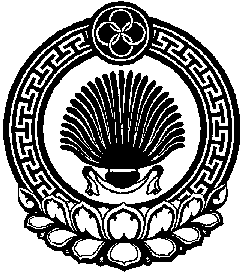 Хальмг ТанhчинЮжненск селана муниципальн  бурдэцин депутатнрин хург